Club littéraire La lecture…Une bouchée de pl@isir!         ÉDITION 2021-2022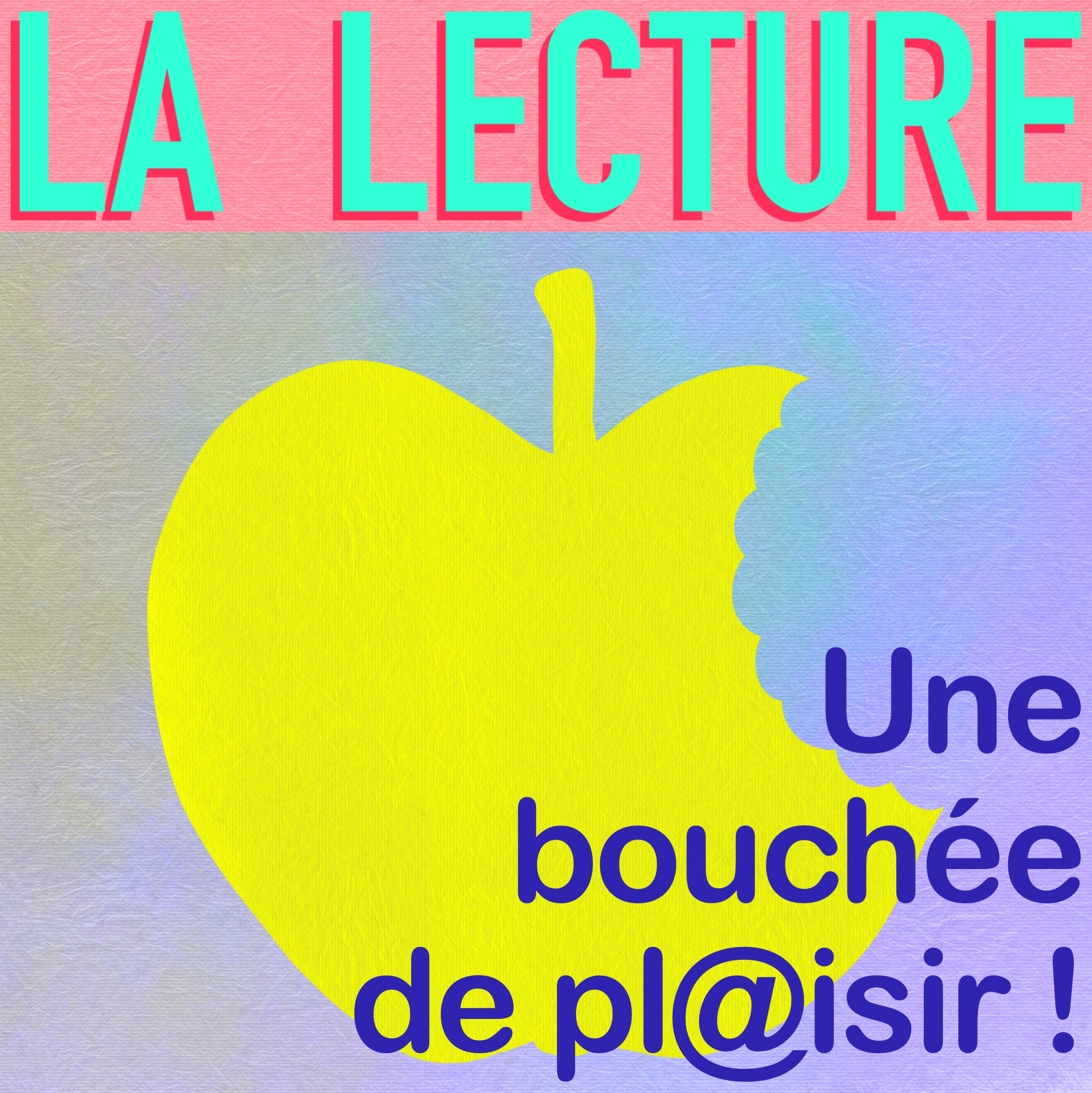 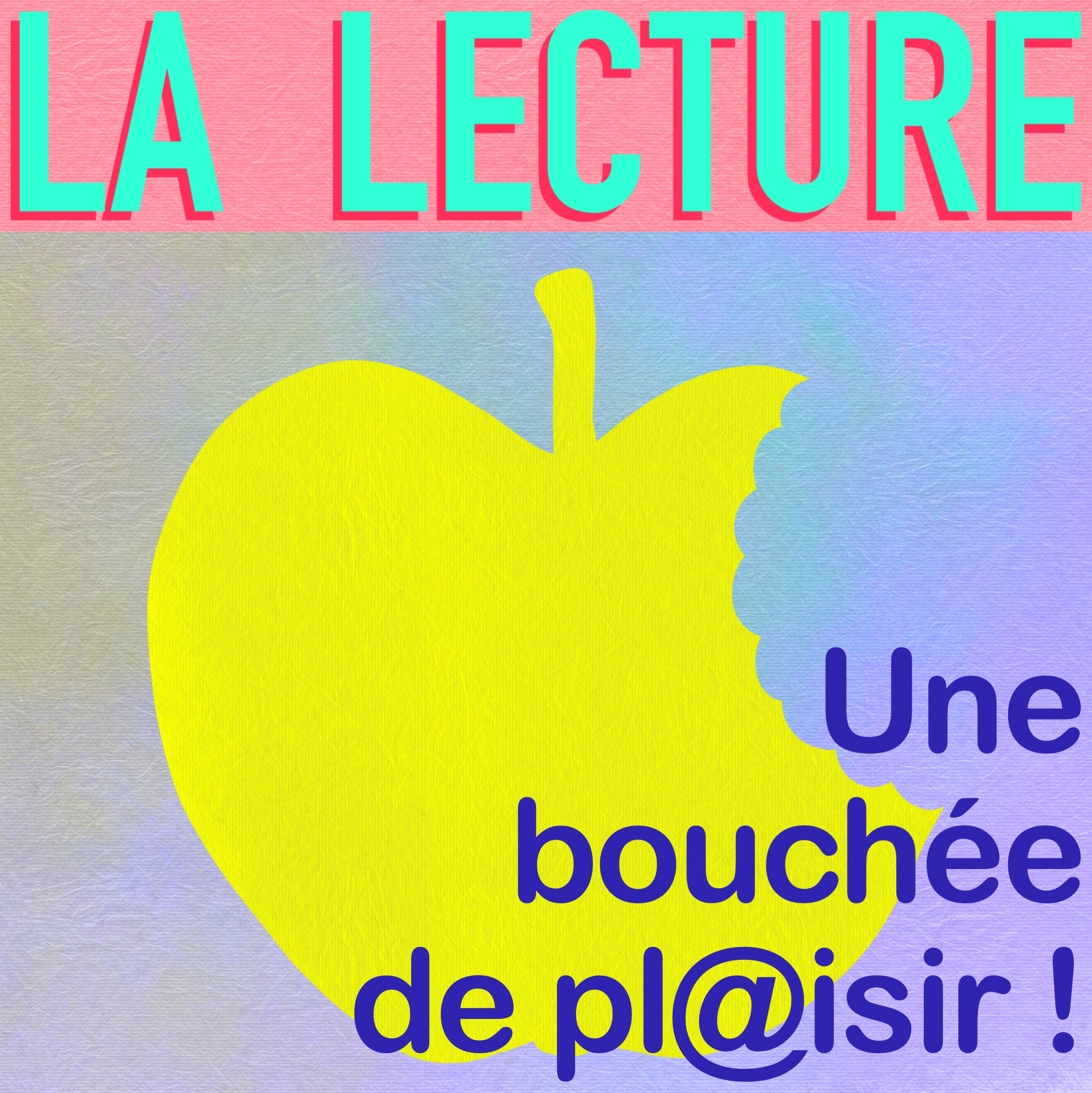 